Ingénieur(e) Filière H/F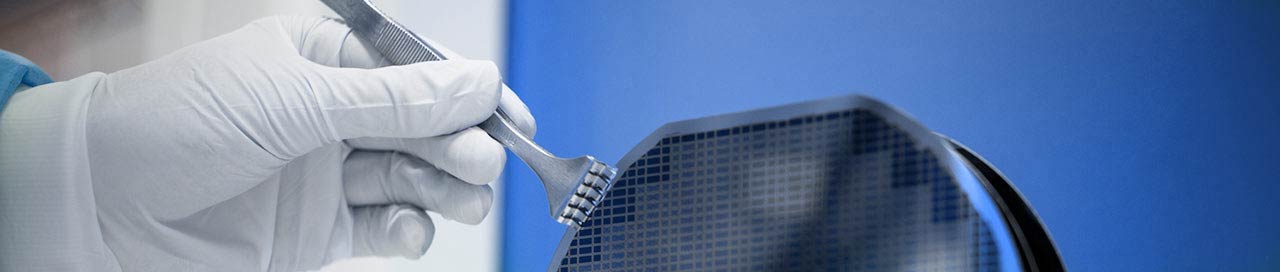 Dotée d’une expertise reconnue à l’international dans le domaine des capteurs et technologies MEMS sur-mesure et standards, Tronics Microsystems fournit de nombreux marchés porteurs tels que l’industrie, l’aéronautique, les transports, la sécurité et le médical, contribuant ainsi à la transition vers de nouveaux modes d’intelligence dans le respect des enjeux sociétaux de demain.Intégrés au sein de la Division dédiée aux capteurs du géant mondial TDK Corporation, nous sommes placés au cœur de sa stratégie de développement et vous invitons à contribuer activement à cette fabuleuse aventure.C’est dans le cadre d’une accélération de notre dynamique de croissance que nous recherchons un(e) Ingénieur(e) Filière. En tant que responsable de votre filière de fabrication, vous serez en charge de sa définition et garantirez son amélioration continue.Votre mission consistera à implémenter le contrôle continu aux différentes étapes de fabrication, gérer les holds à travers des analyses approfondies et prendre les décisions adéquates. Vous serez également en charge de la recherche et de l’analyse des scraps, des modes de défaillances et de leurs effets (FMEA), mais aussi de l’optimisation des rendements. Vos responsabilités vous amèneront par ailleurs à assurer la définition et le suivi des indicateurs liés aux produits (monitoring, SPC, …).Véritable support technique aux équipes de production, vous figerez les procédés et assurerez les échanges techniques liés au produit ainsi que la formation des opérateurs sur des procédés spécifiques. Bref, un rôle clé pour l’efficacité de notre outil de manufacturing ! POURQUOI MOI ?De formation Bac+5, Ingénieur en Matériaux, Physique, Microélectronique ou Mécanique, vous avez un goût pour le travail de terrain (travail en salle blanche près de 60 % du temps) et êtes doté(e) d’une première expérience professionnelle avérée.Votre savoir-faire et savoir-être sont par ailleurs des éléments sur lesquels nous comptons tout particulièrement :Connaissance des procédés de la microélectronique et de la métrologie, et des outils d’amélioration et de fiabilisation des procédés (MSP/SPC, DOE, FMEA, …)Utilisation des outils de résolution de problèmes : 8D, 5why…)Réactivité face aux non-conformitésCapacité d’analyse, de synthèse et de reportingForce de proposition, réactivité et anticipation ; capacité à gérer plusieurs problématiques simultanémentBon relationnel, sens du service développé vis-à-vis du personnel de production ou des clients (internes + externes)Vous serez immergé(e) dans une équipe où confiance, respect, goût du défi et solidarité seront à l’honneur. Nous vous garantissons autonomie et polyvalence dans les responsabilités qui vous seront confiées, et avons à cœur de placer l’humain au cœur des challenges de l’entreprise. Alors rejoignez-nous dès maintenant !Poste basé(e) à notre siège de Crolles (près de Grenoble)CDD de 12 mois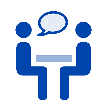 A QUI DOIS-JE M’ADRESSER ?Veuillez rentrer en contact dès maintenant avec Rémi (remi.braud@tronicsgroup.com) et Rosa (rosa.pellet@tronicsgroup.com). A vous de jouer, nous avons hâte de vous rencontrer !